ПОСТАНОВЛЕНИЕ № 171 г.п. Виллози						         	                   от  27 апреля 2020 г.«О внесении изменений в постановление администрации Виллозского городского поселения Ломоносовского района от 01.04.2019 года №167 «Об утверждении положения о жилищной комиссии администрации Виллозского городского поселения Ломоносовского района Ленинградской области»В соответствии с федеральным законом от 6 октября 2003 г. № 131-ФЗ «Об общих принципах организации местного самоуправления в Российской Федерации», руководствуясь Жилищным кодексом Российской Федерации, областным законом Ленинградской области от 26.10.2005 N 89-оз "О порядке ведения органами местного самоуправления Ленинградской области учета граждан в качестве нуждающихся в жилых помещениях, предоставляемых по договорам социального найма", Уставом Виллозского городского поселения Ломоносовского района, положением об администрации Виллозского городского поселения Ломоносовского района,ПОСТАНОВЛЯЮ:В приложение 1 постановления администрации Виллозского городского поселения Ломоносовского района от 01.04.2019 года №167 «Об утверждении положения о жилищной комиссии администрации Виллозского городского поселения Ломоносовского района Ленинградской области» внести следующие изменения:1.1. п. 1.3. изложить в следующей редакции: «1.3. Численность Жилищной комиссии должна быть не менее 5 человек.»;1.2. п. 3.5. изложить в следующей редакции: «3.5. Решения комиссии принимаются простым большинством присутствующих на заседании. В случае равенства голосов председательствующий на заседании имеет право решающего голоса.».Внести изменения в приложение 2 постановления администрации Виллозского городского поселения Ломоносовского района от 01.04.2019 года №167 «Об утверждении положения о жилищной комиссии администрации Виллозского городского поселения Ломоносовского района Ленинградской области», изложив его в редакции согласно приложению к настоящему постановлению.Настоящее постановление вступает в силу с даты его принятия и подлежит опубликованию (обнародованию) на официальном сайте муниципального образования Виллозское городское поселение по электронному адресу: www.villozi-adm.ru.Контроль за исполнением настоящего постановления оставляю за собой.   Глава администрации   Виллозского городского поселения                                        	                    С.В.АндрееваПриложение                                                                                                 к постановлению администрации                                                                                       Виллозского городского поселения                                                                                                                 № 171 от 27.04.2020г.                  Состав комиссииПредседатель комиссии:- 	заместитель главы администрации Виллозского городского поселения Ломоносовского района по ЖКХ, землепользованию, общим и социальным вопросам. Заместитель председателя комиссии:- 	начальник экономического отдела администрации Виллозского городского поселения Ломоносовского района.Секретарь комиссии:-  	ведущий специалист экономического отдела администрации Виллозского городского поселения Ломоносовского района.Члены комиссии:- 	депутат муниципального образования Виллозское городское поселение Ломоносовского района;- 	депутат муниципального образования Виллозское городское поселение Ломоносовского района;- 	начальник юридического отдела администрации Виллозского городского поселения Ломоносовского района.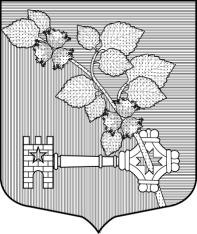 АДМИНИСТРАЦИЯВИЛЛОЗСКОГО ГОРОДСКОГО ПОСЕЛЕНИЯЛОМОНОСОВСКОГО РАЙОНА